Прилог 1.ОСНОВНА САДРЖИНА ГЛАВНЕ СВЕСКЕ0.1. НАСЛОВНА СТРАНА ГЛАВНЕ СВЕСКЕ ТЕХНИЧКЕ ДОКУМЕНТАЦИЈЕ0.2. САДРЖАЈ ГЛАВНЕ СВЕСКЕ0.5. САДРЖАЈ ТЕХНИЧКЕ ДОКУМЕНТАЦИЈЕ0.6. ПОДАЦИ О ПРОЈЕКТАНТИМАПОДАЦИ О ЛИЦИМА КОЈА СУ ИЗРАДИЛА ЕЛАБОРАТЕ И СТУДИЈЕ0.7. ПОДАЦИ О ОБЈЕКТУ И ЛОКАЦИЈИОПШТИ ПОДАЦИ О ОБЈЕКТУ И ЛОКАЦИЈИЛОКАЦИЈСКИ УСЛОВИ:УСЛОВИ ПРИБАВЉЕНИ ВАН ОБЈЕДИЊЕНЕ ПРОЦЕДУРЕ:САГЛАСНОСТИ:ОСНОВНИ ПОДАЦИ О ОБЈЕКТУ И ЛОКАЦИЈИПрилог 1А.0.8. САЖЕТИ ТЕХНИЧКИ ОПИССажети технички опис садржи основне податке о локацији објекта, објекту и његовим основним обликовним, програмским, функционалним и конструктивним карактеристикама, описом етапности и фазности (ако се објекат изводи у фазама), постојећем и предвиђеном стању, врсти радова, инсталација, прикључака и опреме, описом начина испуњења основних захтева дефинисаних елаборатима и студијама и др., потписан од стране главног пројектанта, израђен на не више од пет стандардних куцаних страница А4 форматаСажети технички опис може да садржи и:– упоредни преглед урбанистичких параметра предметне фазе и свих планираних фаза (ако је предмет само једна фаза)– упоредни преглед са објашњењем пројеката који се мењају у односу на документацију из грађевинске дозволе која се мења, са описом предвиђених измена, као и наводе листова појединих делова пројекта за грађевинску дозволу који се мењају (ако је предмет измена грађевинске дозволе)– детаљни опис свих насталих измена током грађења објекта, односно опис одступања изведеног објекта у односу на пројекат за грађевинску дозволу и пројекат за извођење, у случају да је приликом грађења објекта, односно извођења радова, дошло до одступања од пројекта за грађевинску дозволу и пројекта за извођење (ако је пројекат изведеног објекта)– опис, у случају доградње објекта (укључујући и надзиђивање), процене носивости и стабилности конструкције постојећег објекта, којим се утврђује могућност извођења пројектованих радова– опис, у случају реконструкције, односно санације објекта, процене носивости и стабилности конструкције постојећег објекта, којим се утврђује могућност извођења пројектованих радова.Прилог 1Б.0.9. СПЕЦИФИКАЦИЈА ПОСЕБНИХ ДЕЛОВА ОБЈЕКТА(за посебне делове: стан, пословни простор, гаража, односно гаражно место)Прилог 2.НАСЛОВНА СТРАНА ИЗВОДА ИЗ ПРОЈЕКТА0.0. НАСЛОВНА СТРАНАПрилог 3.ИЗЈАВА ГЛАВНОГ ПРОЈЕКТАНТА ИЗ ГЛАВНЕ СВЕСКЕ0.4. ИЗЈАВА ГЛАВНОГ ПРОЈЕКТАНТА (нпр. ПРОЈЕКTA ЗА ГРАЂЕВИНСКУ ДОЗВОЛУ)Главни пројектант (врста техничке документације) за (врста радова) објекта (назив објекта са бројем катастарске парцеле и катастарском општином, локација)(име, презиме и стручни назив)И З Ј А В Љ У Ј Е Мда су делови пројекта (нпр. за грађевинску дозволу) међусобно усаглашени, да подаци у главној свесци одговарају садржини пројекта и да су пројекту приложени одговарајући елаборати и студије (наводи се само у случају када су израђени елаборати и студије), као и:да је пројекат у свему у складу са издатим локацијским условима* (број и датум) и условима ималаца јавних овлашћења; (само за ИДП и ПГД);илида је пројекат у свему у складу са издатим локацијским условима* (број и датум) и условима ималаца јавних овлашћења, грађевинском дозволом/решењем по члану 145. (број и датум) и пројектом за грађевинску дозволу/идејним пројектом; (само за ПЗИ);илида измене у пројекту нису у супротности са локацијским условима (број и датум) и грађевинском дозволом (број и датум), односно да не представљају измене у смислу члана 142. став 2. Закона које изискују измену грађевинске дозволе; (само за ПИО).________________________________________________________* ако за пројекат нису издати локацијски услови уноси се само констатација: у складу са издатим условима ималаца јавних овлашћењаПрилог 4.ИЗЈАВА ОДГОВОРНОГ ПРОЈЕКТАНТА ИЗ ДЕЛОВА ПРОЈЕКТА1.4. ИЗЈАВА ОДГОВОРНОГ ПРОЈЕКТАНТА ПРОЈЕКТА (НПР. 1 – АРХИТЕКТУРА)Одговорни пројектант пројекта (ознака и назив дела пројекта), који је део (врста техничке документације) за (врста радова) објекта (назив објекта са бројем катастарске парцеле и катастарском општином, локација)(име, презиме и стручни назив)И З Ј А В Љ У Ј Е М1. да је пројекат у свему у складу са издатим локацијским условима* (број и датум) и условима ималаца јавних овлашћења; (само за ИДП и ПГД);или1. да је пројекат у свему у складу са издатим локацијским условима* (број и датум) и условима ималаца јавних овлашћења, грађевинском дозволом/решењем по члану 145. (број и датум) и пројектом за грађевинску дозволу/идејним пројектом; (само за ПЗИ);или1. да измене у пројекту нису у супротности са локацијским условима (број и датум) и грађевинском дозволом (број и датум), односно да не представљају измене у смислу члана 142. став 2. Закона које изискују измену грађевинске дозволе; (само за ПИО);2. да је пројекат израђен у складу са Законом о планирању и изградњи, прописима, стандардима и нормативима из области изградње објеката и правилима струке;3. да je пројекaт у свему у складу са начинима за обезбеђење испуњења основних захтева за објекат предвиђених елаборатима и студијама. (наводи се само у случају када су израђени елаборати и студије).________________________________________________________* ако за пројекат нису издати локацијски услови уноси се констатација: у складу са издатим условима ималаца јавних овлашћењаПрилог 5.ИЗЈАВА ВРШИОЦА ТЕХНИЧКЕ КОНТРОЛЕ, СА РЕЗИМЕОМ ИЗВЕШТАЈА ТЕХНИЧКЕ КОНТРОЛЕ2.0. ИЗЈАВА ВРШИОЦА ТЕХНИЧКЕ КОНТРОЛЕПрилог 6.ИЗЈАВЕ ОВЛАШЋЕНИХ ЛИЦА О ПРЕДВИЂЕНИМ МЕРАМА ЗА ИСПУЊЕЊЕ ОСНОВНИХ ЗАХТЕВА ЗА ОБЈЕКАТ1.4. ИЗЈАВА ОВЛАШЋЕНОГ ЛИЦАКао овлашћено лице које је израдило (нпр. елаборат заштите од пожара) за (врста радова) објекта (назив објекта са бројем катастарске парцеле и катастарском општином, локација)(име, презиме и стручни назив)И З Ј А В Љ У Ј Е М1. да је елаборат израђен у свему у складу са Законом о планирању и изградњи, (нпр. Законом о заштити од пожара), прописима, стандардима и нормативима из области (нпр. безбедност у случају пожара) и правилима струке;2. да је на начин предвиђен елаборатом, односно студијом обезбеђено испуњење одговарајућег основног захтева за објекат – (нпр. безбедност у случају пожара).Прилог 7.ИЗЈАВА ИНВЕСТИТОРА, ВРШИОЦА СТРУЧНОГ НАДЗОРА И ОДГОВОРНОГ ИЗВОЂАЧА РАДОВАНа основу члана 124. став 5. Закона о планирању и изградњи („Службени гласник РС”, бр. 72/09, 81/09 – исправка, 64/10 – УС, 24/11, 121/12, 42/13 – УС, 50/13 – УС, 98/13 – УС, 132/14 145/14, 83/18, 31/19, 37/19 – др. закон, 9/20, 52/21 и 62/23) и члана 71. Правилника о садржини, начину и поступку израде и начину вршења контроле техничке документације према класи и намени објекатаИ З Ј А В Љ У Ј Е Мда приликом извођења радова на (врста радова) објекта (назив објекта са бројем катастарске парцеле и катастарском општином, локација), није дошло до одступања од Пројекта за извођење, односно Идејног пројекта (за објекте, односно радове из члана 145. ЗПИ, за које није прописана израда пројекта за извођење), те да је изведено стање једнако пројектованом стању.Прилог 8.ОДЛУКА О ИМЕНОВАЊУ ГЛАВНОГ ПРОЈЕКТАНТА, РЕШЕЊЕ О ИМЕНОВАЊУ ОДГОВОРНИХ ПРОЈЕКТАНАТА И РЕШЕЊЕ О ИМЕНОВАЊУ ОВЛАШЋЕНИХ ЛИЦА0.3. ОДЛУКА О ИМЕНОВАЊУ ГЛАВНОГ ПРОЈЕКТАНТАНа основу члана 128а Закона о планирању и изградњи („Службени гласник РС”, бр. 72/09, 81/09 – исправка, 64/10 – УС, 24/11, 121/12, 42/13 – УС, 50/13 – УС, 98/13 – УС, 132/14, 145/14, 83/18, 31/19, 37/19 – др. закон, 9/20, 52/21 и 62/23) и одредби Правилника о садржини, начину и поступку израде и начину вршења контроле техничке документације према класи и намени објеката, као:Г Л А В Н И  П Р О Ј Е К Т А Н Тза израду (врста техничке документације) за (врста радова) објекта (назив објекта са бројем катастарске парцеле и катастарском општином, локација) одређује се:(Име и презиме, стручни назив) ..................... (број личне лиценце)1.3. РЕШЕЊЕ О ИМЕНОВАЊУ ОДГОВОРНОГ ПРОЈЕКТАНТАНа основу члана 128. Закона о планирању и изградњи („Службени гласник РС”, бр. 72/09, 81/09 – исправка, 64/10 – УС, 24/11, 121/12, 42/13 – УС, 50/13 – УС, 98/13 – УС, 132/14, 145/14, 83/18, 31/19, 37/19 – др. закон, 9/20, 52/21 и 62/23) и одредби Правилника о садржини, начину и поступку израде и начину вршења контроле техничке документације према класи и намени објеката, као:О Д Г О В О Р Н И  П Р О Ј Е К Т А Н Тза израду (ознака и назив дела пројекта) који је део (врста техничке документације) за (врста радова) објекта (назив објекта са бројем катастарске парцеле и катастарском општином, локација) одређује се:(Име и презиме, стручни назив) ..................... (број личне лиценце)1.3. РЕШЕЊЕ О ИМЕНОВАЊУ ОВЛАШЋЕНОГ ЛИЦАНа основу члана 32. Правилника о садржини, начину и поступку израде и начину вршења контроле техничке документације према класи и намени објеката, као:О В Л А Ш Ћ Е Н О Л И Ц Еза израду (елаборат/студија) за (врста радова) објекта (назив објекта са бројем катастарске парцеле и катастарском општином, локација) одређује се:(Име и презиме, стручни назив) ..................... (број личне лиценце)Прилог 9.ОПШТА ДОКУМЕНТАЦИЈА ИЗ ЧЛАНА 28. ОВОГ ПРАВИЛНИКА1.1. НАСЛОВНА СТРАНА ДЕЛА ПРОЈЕКТA1.2. САДРЖАЈ ДЕЛА ПРОЈЕКТA1.1. НАСЛОВНА СТРАНА ЕЛАБОРАТА/СТУДИЈЕ1.2. САДРЖAJ ЕЛАБОРАТА/СТУДИЈЕПрилог 10.ПОСЕБНЕ САДРЖИНЕ ИДЕЈНОГ РЕШЕЊА У ВЕЗИ СА ПРИКЉУЧЕЊЕМ НА ЈАВНИ ПУТ, ОДНОСНО ЗА ОБЈЕКТЕ ЗА КОЈЕ СЕ ПРИБАВЉАЈУ ВОДНИ УСЛОВИСАДРЖИНЕ ИДЕЈНОГ РЕШЕЊА У ВЕЗИ СА ПРИКЉУЧЕЊЕМ НА ЈАВНИ ПУТИдејно решење, израђено у складу са одредбама овог правилника, у вези са прикључењем на јавни пут, садржи и следеће податке и прилоге:Саобраћајно прикључење на државне путеве I и II реда1. Ситуациони план са приказом планираног решења, израђен у складу са важећом законском регулативом у одговарајућој размери (не мора да буде оверен од стране органе надлежног за послове државног премера и катастра), са обележеним државним путевима (Уредба о категоризацији државних путева – „Службени гласник РС”, бр. 105/13, 119/13 и 93/15) и приказом планираног саобраћајног прикључка;2. Тачно дефинисане садржаје (врсту и намену) објеката на катастарској парцели из захтева, у циљу дефинисања обима и структуре саобраћаја која ће се појавити на будућем саобраћајном прикључку на државни пут;3. Шири ситуациони приказ подручја које се обрађује пројектом, на орто фото подлози, са приказаним државним путевима;4. Податке о оквирном протоку саобраћаја који се очекује на планираном комплексу, односно број и тип возила;5. Геодетски снимљене попречне профиле пута са свим елементима пута и границама парцела на којима се пут налази (пренете са прописане катастарско-геодетске подлоге).Постављање инсталација у земљишном и заштитном појасу државног пута I и II реда1. Ситуациони план са приказом планираног решења, израђен у складу са важећом законском регулативом у одговарајућој размери, са обележеним државним путевима (Уредба о категоризацији државних путева), са приказом трасе инсталација.2. Геодетски снимљене попречне профиле пута са свим елементима пута и границама парцела на којима се пут налази (пренете са прописане катастарско-геодетске подлоге, која не мора да буде оверена од стране органе надлежног за послове државног премера и катастра) са дефинисаним положајем планираних инсталација и заштитних цеви и растојањем у односу на крајње тачке попречног профила пута, као и све неопходне техничке детаље полагања (пречник инсталације, дубину полагања поред и испод пута, пречник и дужину заштитне цеви, дужину подбушивања и др.);3. Шири ситуациони приказ подручја које се обрађује пројектом, на орто фото подлози, са приказаним државним путевима.Површинске и денивелисане раскрснице на државним путевима I и II реда1. Шири ситуациони приказ подручја које се обрађује пројектом, на орто-фото подлози, са приказаним државним путевима.2. Ситуациони план са приказом планираног решења, израђен у складу са важећом законском регулативом у одговарајућој размери (не мора да буде оверен од стране органе надлежног за послове државног премера и катастра), са обележеним државним путевима (Уредба о категоризацији државних путева).Реконструкција и изградња државног пута I и II реда и припадајућих путних објеката1. Претходна студија оправданости и Генерални пројекат (у електронском облику) оверени од стране Ревизионе комисије, као и Извештај Ревизионе комисије о усвајању Претходне студије оправданости и Генералног пројекта – уколико је наведена пројектно-техничка документација урађена;2. Шири ситуациони приказ подручја које се обрађује пројектом, на орто-фото подлози, са приказаним државним путевима.3. Ситуациони план са приказом планираног решења са обележеним државним путевима (Уредба о категоризацији државних путева).САДРЖИНА ИДЕЈНОГ РЕШЕЊА ЗА ОБЈЕКТЕ ЗА КОЈЕ СЕ ПРИБАВЉАЈУ ВОДНИ УСЛОВИИдејно решење, израђено у складу са одредбама овог правилника, за објекте за које се прибављају водни услови, садржи и следеће податке и прилоге:1. Назив, врста и намена објекта;2. Податак да ли се објекат прикључује на јавни водовод и јавну канализацију;3. Опис начина захвата воде са планираним количинама воде, уколико се вода захвата из површинских или подземних вода;4. Опис планираног начина испуштања отпадних вода, уколико индустријски или други објекат отпадне воде испушта у површинске воде или подземне воде;5. Опис технолошког процеса са проценом квалитета и квантитета ефлуента;6. Опис планираних радова који се односе на уређење водотока и заштиту од штетног дејства вода, уређење и коришћење вода и заштиту вода од загађивања;7. Податак о квалитету захваћене воде (резултати испитивања воде), у случају када се вода захвата из површинских или подземних вода, као и податак о начину водоснабдевања (водоток, канал, бунар или јавна водоводна мрежа) и локацији водозахвата. Уколико нема техничких могућности за снабдевање водом из јавне водоводне мреже, или је за потребе експлоатације објекта неопходно изградити бунар, навести његову намену (нпр. за противпожарне потребе, снабдевање водом за пиће, санитарно-хигијенске потребе, технолошке потребе, за наводњавање, за рибњаке и др.), потребну количину воде из бунара и сл.;8. Податке о начину прикупљања, одвођења, пречишћавања (примарно, секундарно) и испуштања свих отпадних вода са локације предметног објекта (технолошких, санитарно-фекалних, атмосферских) и о реципијенту истих (водоток, лагуна, септичка јама, јавна канализациона мрежа и сл.), врсти и начину одлагања отпада који може утицати на водни режим (квантитет и квалитет).У зависности од намене објекта, идејно решење садржи и:– за индустријске објекте, капацитет објекта, опис производног процеса, врсту и количину сировине која се користи, врсту технолошког поступка и финални производ;– за инфраструктуру: карактеристике инфраструктуре (врста, пречник, дужина...), детаљнији опис објеката који су у функцији предметне инфраструктуре и предлог техничких решења за постављање инфраструктуре на водном земљишту;– за систем за наводњавање: бруто и нето површине планираног система за наводњавање (ха), место водозахвата, планирани тип водозахвата, тип опреме којом се планира наводњавање, процена потребне количине воде у вегетационом периоду (л/с);– за рибњак: бруто и нето површина планираног рибњака (ха), место и планирани тип водозахвата, начин довођења воде, место и планирани тип испуста, процена потребне количине воде за пуњење рибњака – максимални капацитет захвата (л/с), као и за освежавање рибњака;– податке о другим објектима (радовима) који могу утицати на водне објекте и водни режим (квантитет и квалитет подземних и површинских вода);– графичке прилоге: прегледну карту, ситуациони приказ свих постојећих и планираних објеката (са легендом), са пратећом инфраструктуром (нарочито водовода и канализације) или објеката и инфраструктуре која је предмет захтева, а налазиће у зони водних објеката и водотокова (водозахвати, уливне и изливне грађевине, продуктоводи, ТТ и оптички каблови, електроводови и сл.), у одговарајућој размери, на катастарској подлози и др.Прилог 11.ПОСЕБНА САДРЖИНА ИДЕЈНОГ РЕШЕЊА ЗА ОБЈЕКТЕ СА ЗАПАЉИВИМ И ГОРИВИМ ТЕЧНОСТИМА, ЗАПАЉИВИМ ГАСОВИМА И ЕКСПЛОЗИВНИМ МАТЕРИЈАМА ЗА КОЈЕ ЈЕ ПРОПИСАНА ОБАВЕЗА ИЗДАВАЊА ОДОБРЕЊА ЗА БЕЗБЕДНО ПОСТАВЉАЊЕ У СКЛАДУ СА ЗАКОНОМ КОЈИМ СЕ УРЕЂУЈЕ ЗАШТИТА ОД ПОЖАРА И ЕКСПЛОЗИЈА И САДРЖИНА ЕЛАБОРАТА ЗАШТИТЕ ОД ПОЖАРАСАДРЖИНА ИДЕЈНОГ РЕШЕЊАКада је предмет идејног решења објекат са запаљивим и горивим течностима, запаљивим гасовима и експлозивним материјама за које је прописана обавеза издавања одобрења за безбедно постављање у складу са законом којим се уређује заштита од пожара и експлозија, идејно решење, израђено у складу са одредбама овог правилника, садржи и следеће податке и прилоге:1) текстуална документација идејног решења садржи и:– технички опис терена приказаног на ситуационом плану;– технички опис планираних и постојећих објеката и постројења;– опис технолошког процеса;– попис врсте и количине запаљивих и горивих течности, запаљивих гасова и експлозивних материја.2) графичка документација идејног решења садржи и два ситуациона плана терена на коме је планирана изградња објекта за који се тражи одобрење локације и који мора бити у одговарајућој размери ради сагледавања безбедносних растојања (највише у размери 1:500) са означеним и уцртаним:– планираним и постојећим објектима и постројењима и њиховом наменом;– објектима планираним за уклањање;– бројевима катастарских парцела;– саобраћајницама и енергетским инсталацијама и сл.;– безбедносним растојањима.САДРЖИНА ЕЛАБОРАТА ЗАШТИТЕ ОД ПОЖАРАЕлаборат заштите од пожара, потписан и оверен у складу са Прилогом 12. овог правилника, садржи:1) Општу документацију;2) Текстуалну документацију – технички извештај;3) Нумеричку документацију – прорачунске основе;4) Графичку документацију5) Решење о именовању овлашћеног лица, у складу са Прилогом 8. овог правилника;6) Изјаву овлашћеног лица, у складу са Прилогом 6. овог правилника.1. Општа документацијаОпшта документација елабората садржи податке из члана 28. став 1. овог правилника, у складу са Прилогом 9. овог правилника:1) Насловну страну на којој се наводе:– назив објекта са локацијом и бројем катастарске парцеле и катастарском општином;– назив, односно име инвеститора;– врста радова;– назив предузетника односно правног лица које је израдило елаборат;– име, презиме и број лиценце овлашћеног лица које је израдило елаборат;– идентификациона ознака елабората из евиденције предузетника односно правног лица које је израдило елаборат;– подаци о месту и датуму израде елабората.2) Садржај елабората.2. Текстуална документацијаТекстуална документација садржи технички извештај са основним елементи заштите објеката од пожара и експлозија:1) Подаци о локацији објеката значајни за заштиту од пожара кроз које се доказује примена мера заштите од пожара приликом постављања објеката и постројења:– одабир локације за изградњу стамбених, пословних, јавних и производних објеката, као и објеката специјалне намене, са аспекта заштите од избијања пожара и експлозија;– анализа микролокације објекта са аспекта преношења пожара на суседне објекте и са суседних објеката, као и могућности доласка ватрогасно-спасилачких јединица на интервенцију и приступа објектима возилом за ватрогасну интервенцију;– анализа удаљености између објеката унутар градских ткива и удаљености између објеката различите намене унутар индустријске зоне – са аспекта преношења пожара;– подаци о инфраструктури – објекти и инсталације за транспорт запаљивих течности и гасова, објекти и инсталације водоснабдевања и други објекти и инсталације значајни за уређење локације у погледу пожара и експлозија;2) Опис објекта:– битни елементи за заштиту објеката од пожара и експлозија (намена објекта, спратност, габарити, планирани број корисника, безбедно постављање објеката, опис вертикалних и хоризонталних комуникација у објекту и улаза/излаза из објекта, опис конструкције објекта са захтеваним степеном отпорности на пожар елемената конструкције, количина запаљивих горивих и експлозивних материја која се држи у објекту, конструктивни елементи заштите објеката приликом експлозија – експлозивни одушак, лака конструкција и сл.);3) Процена опасности од пожара:– сагледавање ризика од пожара и разврставање објеката у смислу угрожености од пожара ради утврђивања мера заштите од пожара за конструкцију, материјале, инсталације и опремање заштитним системима;4) Подела објекта на пожарне секторе:– издвајање делова објекта у посебне пожарне секторе;– елементи грађевинске конструкције у функцији противпожарних баријера;5) Дефинисање евакуационих путева:– основне карактеристике, правци евакуације, геометрија евакуационих путева, основни принципи за избор материјала који се уграђују на евакуационим путевима;6) Основни принципи за избор материјала за конструкције које треба да буду отпорне на пожар;7) Основни принципи избора материјала за ентеријер за који постоје посебни захтеви у погледу отпорности на пожар;8) Основни параметри процене опасности од пожара која потиче од технолошког процеса и материја које се у њима користе или складиште;9) Основни захтеви који условљавају потребу за инсталацијама за аутоматско откривање и дојаву пожара;10) Основни захтеви који условљавају потребу за инсталацијама за детекцију експлозивних и запаљивих гасова;11) Основни захтеви који условљавају потребу за стабилним инсталацијама и уређајима за гашење пожара (хидрантска инсталација за гашење пожара, стабилна инсталација за гашење CO2, пеном прахом и сл.);12) Основни захтеви који условљавају потребу за мобилном опремом за гашење пожара;13) Скраћени опис инсталација за запаљиве, гориве и експлозивне флуиде који се користе у објекту;14) Основни захтеви који условљавају потребу за системима за одвођења дима и топлоте;15) Скраћени опис инсталација за климатизацију и вентилацију;16) Скраћени опис инсталације за заштиту објекта од атмосферског пражњења;17) Скраћени опис електричних инсталација;18) Скраћени опис инсталације за одвођење статичког електрицитета;19) Основни захтеви који условљавају потребу за другим инсталацијама које утичу на мера заштите од пожара приликом изградње објеката;20) Закључак у вези испуњености основног захтева заштите од пожара. Обавезно садржи категоризацију објекта, број максимално присутних особа и преглед утврђених мера за заштиту од пожара.3. Нумеричка документацијаНумеричка документација садржи прорачунске основе за избор заштите објекта од пожара и експлозија:1) Процена пожарног оптерећења објекта и пожарних сектора;2) Процена карактеристика евакуационих путева у објекту и избор методологија за прорачун капацитета евакуационог пута и одређивања ширине пролаза и излаза и слично;3) Процена времена потребног за евакуацију људи и избор методологије за прорачун времена евакуације и слично;4) Процена стабилности грађевинске конструкције у пожару и избор методологије за дефинисање отпорности на пожар елемената конструкције;5) Основни захтеви који условљавају потребу за другим прорачунима битним за избор и начин заштите објекта од пожара.4. Графичка документацијаГрафичка документација садржи графички приказ мера заштите од пожара који приказују најнужније елементе заштите од пожара усаглашене са издатим условима:1) ситуациони план са уцртаним суседним објектима и саобраћајницама;2) основе свих нивоа и крова са уцртаним пожарним секторима;3) карактеристичне подужне и попречне пресеке са уцртаним пожарним секторима;4) основе са шематском диспозицијом процесне технолошке опреме;5) основе са диспозицијом евакуационих путева и смеровима евакуације.Прилог 12.ФОРМА ТЕХНИЧКЕ ДОКУМЕНТАЦИЈЕ И ЕЛЕКТРОНСКО ПОТПИСИВАЊЕ, ЗА ПОТРЕБЕ ОБЈЕДИЊЕНЕ ПРОЦЕДУРЕУводПоједини изрази који се користе у овом прилогу имају следеће значење:1) документ у папирној форми јесте документ написан (одштампан) на папиру и својеручно је потписан од стране одговорног лица, односно оверен печатом (када је то прописано законом);2) електронски документ јесте документ настао изворно у електронској форми, у одговарајућем електронском формату (.pdf или .dwg или .dwf (.dwfx) формат), који је електронски потписан квалификованим електронским потписом (.pdf), као и документ дигитализован из папирне форме у складу са овим прилогом, који је електронски потписан квалификованим електронским потписом (.pdf);3) дигитализација докумената јесте превођење докумената из тачке 1) из папирне у електронску форму (превођење у .pdf формат) за потребе обједињене процедуре, у складу са овим правилником и потврђивање квалификованим електронским потписом да је та електронска копија верна изворном облику тог документа;4) електронско потписивање јесте стављање квалификованог електронског потписа на електронски документ (.pdf), за потребе обједињене процедуре. У случају електронских докумената формата .pdf потребно је извршити и позиционирање електронског потписа, тако што се означава место (поље) за које ће се везати електронски потпис. Позиционирање се врши на првој страни електронског документа, тако да електронски потпис буде прегледан и видљив;5) овера техничке документације, састављене у електронској форми, или дигитализоване за потребе обједињене процедуре, јесте електронско потписивање, односно стављање на ту документацију квалификованог електронског потписа одговорног лица тј. законског заступника, као и квалификованих електронских потписа одговорног и/или главног пројектанта, односно других лица, када је то прописано овим правилником;Са становишта обједињене процедуре је прихватљиво да техничку документацију својеручно потпишу одговорни пројектанти и друга лица за која је прописано да потписују ту документацију, под условом да се тај документ у папирној форми након тога дигитализује (у. pdf формат) у складу са овим правилником, или да у техничку документацију у .doc формату унесу исечак слике свог својеручног потписа и да га након тога преведу у .pdf формат, односно да техничку документацију у .pdf. формату потпишу кроз одговарајућу функционалност .pdf формата и да га електронски потпишу лица наведена у овом прилогу.Форма и електронско потписивање техничке документацијеДокументи који чине техничку документацију припремају се као један или више електронских докумената (делова).Текстуални део техничке документације припрема се у .pdf формату и електронски се потписује.Графички део техничке документације припрема се у следећим форматима: .dwg или .dwf (.dwfx) који нису електронски потписани, уз обавезну припрему и документа истог садржаја у .pdf формату који је електронски потписан.У случају да се техничка документација припрема као више посебних електронских докумената, врши се електронско потписивање сваког дела, на исти начин на који се потписује јединствени документ.Преглед обавезних формата, начина овере и електронског потписивања различитих делова техничке документацијеа) Извод из пројектаФормат електронског документаИзвод из пројекта (насловна страна, изјава вршиоца техничке контроле, главна свеска), припрема се у .pdf формату и електронски се потписује.ОвераИзвод из пројекта оверавају сви учесници у изради и техничкој контроли пројекта на начин прописан овим правилником.Електронско потписивање врши се након креирања електронског документа у прописаном формату (.pdf).Електронско потписивање извода из пројекта обавезно врши:1) главни пројектант;2) одговорно лице/заступник вршиоца техничке контроле.б) Главна свескаФормат електронског документаТекстуални део главне свеске (основни садржај из Прилога 1. овог правилника, одлука о именовању главног пројектанта, изјава главног пројектанта, сажети технички опис, копије добијених сагласности) припрема се у .pdf формату и електронски се потписује.Графички прилози главне свеске се припремају, као један или више електронских докумената, у следећим форматима: .dwg или .dwf (.dwfx) који нису електронски потписани, са пратећим документом формата .pdf истог садржаја који је електронски потписан.ОвераГлавну свеску оверавају сви учесници у изради пројекта на начин прописан овим правилником.Електронско потписивање врши се након креирања електронског документа у прописаном формату (.pdf).Електронско потписивање главне свеске врши:1) главни пројектант;2) одговорно лице/заступник вршиоца техничке контроле (само у случају када је прописана техничка контрола пројекта).в) Пројекти (делови пројекта према областима)Формат електронског документаОпшта, текстуална и нумеричка документација припрема се у .pdf формату и електронски се потписује.Графичка документација пројеката се доставља, као један или више електронских докумената, у следећим форматима: .dwg или .dwf (.dwfx) који нису електронски потписани, са пратећим документом формата .pdf истог садржаја који је електронски потписан.ОвераПројекте оверавају сви учесници у изради тог дела пројекта на начин прописан овим правилником.Електронско потписивање врши се након креирања електронског документа у прописаном формату (.pdf).Електронско потписивање дела пројекта врши:1) одговорно лице пројектанта предметног дела пројекта (предузетника, односно правног лица које је носилац израде дела техничке документације);2) одговорни пројектант предметног дела пројекта;3) вршилац техничке контроле предметног дела пројекта (само у случају када је прописана техничка контрола пројекта).г) Изјава инвеститора, вршиоца стручног надзора и одговорног извођача радоваФормат електронског документаИзјава инвеститора, вршиоца стручног надзора и одговорног извођача радова, која се доставља уз пројекат за извођење, припрема се у .pdf формату и електронски се потписује.ОвераИзјаву оверавају инвеститор, стручни надзор, извођач радова, одговорни извођачи радова и одговорни вршиоци стручног надзора, на начин прописан овим правилником.Електронско потписивање врши се након креирања електронског документа у прописаном формату (.pdf).Електронско потписивање изјаве врши:1) сви одговорни извођачи радова и одговорни вршиоци стручног надзора2) одговорно лице/заступник инвеститора;3) одговорно лице/заступник стручног надзора;4) одговорно лице/заступник извођача радова.д) Елаборати и студијеФормат електронског документаЕлаборати и студије припремају се у .pdf формату и електронски се потписују.ОвераЕлаборате и студије оверавају сви учесници у њиховој изради на начин прописан овим правилником.Електронско потписивање врши се након креирања електронског документа у прописаном формату (.pdf).Електронско потписивање елабората или студија врши:1) одговорно лице израђивача елабората или студије (предузетника, односно правног лица које је израдило елаборат или студију);2) овлашћено лице које је израдило елаборат или студију.ђ) Извештај комисије за технички прегледФормат електронског документаИзвештај комисије за технички преглед припрема се у .pdf формату и електронски се потписује.ОвераИзвештај комисије за технички преглед оверава комисија за технички преглед на начин прописан овим правилником.Електронско потписивање врши се након креирања електронског документа у прописаном формату (.pdf).Електронско потписивање извештаја врши:1) председник комисије за технички преглед;2) сви чланови комисије за технички преглед.е) Извештај техничке контролеФормат електронског документаИзвештај техничке контроле припрема се у .pdf формату и електронски се потписује.ОвераИзвештај техничке контроле оверава техничка контрола на начин прописан овим правилником.Електронско потписивање врши се након креирања електронског документа у прописаном формату (.pdf).Електронско потписивање извештаја врши одговорно лице/заступник вршиоца техничке контроле.ж) Изјава вршиоца техничке контроле у Изводу из пројекта и Главној свесциФормат електронског документаИзјава вршиоца техничке контроле у Изводу из пројекта и Главној свесци припрема се у .pdf формату и електронски се потписује.ОвераИзјаву вршиоца техничке контроле у Изводу из пројекта и Главној свесци оверава техничка контрола на начин прописан овим правилником.Електронско потписивање врши се након креирања електронског документа у прописаном формату (.pdf).Електронско потписивање изјаве врши одговорно лице/заступник вршиоца техничке контроле.з) Изјава вршиоца техничке контроле „Пројекат се прихватаˮ на пројектимаФормат електронског документаИзјава вршиоца техничке контроле „Пројекат се прихватаˮ на пројектима припрема се у .pdf формату и електронски се потписује.ОвераИзјаву вршиоца техничке контроле „Пројекат се прихватаˮ на пројектима оверава техничка контрола на начин прописан овим правилником.Електронско потписивање врши се након креирања електронског документа у прописаном формату (.pdf).Електронско потписивање изјаве врши вршилац техничке контроле предметног дела пројекта.и) Изјава инвеститора и одговорног пројектанта о усаглашености приложене документације са мерама и условима заштите животне срединеФормат електронског документаИзјава инвеститора и одговорног пројектанта о усаглашености приложене документације са мерама и условима заштите животне средине припрема се у .pdf формату и електронски се потписује.ОвераИзјаву инвеститора и одговорног пројектанта о усаглашености приложене документације са мерама и условима заштите животне средине оверавају инвеститор и одговорни пројектант на начин прописан овим правилником.Електронско потписивање врши се након креирања електронског документа у прописаном формату (.pdf).Електронско потписивање изјаве врши:1) одговорно лице/заступник инвеститора;2) одговорни пројектант (за сваки део пројекта);ј) Техничка документација израђена и потписана пре 1. јануара 2015. годинеФормат електронског документаТехничка документација израђена и потписана пре 1. јануара 2015. године припрема се у .pdf формату и електронски се потписује.ОвераЕлектронско потписивање врши се након креирања електронског документа у прописаном формату (.pdf).Електронско потписивање документације врши подносилац захтева.СУМAРНИ ПРЕГЛЕД ФОРМАТА ЕЛЕКТРОНСКИХ ДОКУМЕНАТА И ЛИЦА КОЈА ВРШЕ ЕЛЕКТРОНСКО ПОТПИСИВАЊЕПрилог 13.САДРЖИНА ТЕХНИЧКЕ ДОКУМЕНТАЦИЈЕ ЗА ГРАЂЕЊЕ ОБЈЕКАТА И ИЗВОЂЕЊЕ РАДОВА ИЗ ЧЛАНА 145. ЗАКОНА О ПЛАНИРАЊУ И ИЗГРАДЊИ ЗА КОЈЕ СЕ ИЗДАЈЕ РЕШЕЊЕ О ОДОБРЕЊУ ИЗВОЂЕЊА РАДОВА1) За помоћне објекте из члана 2. тачка 50) Закона о планирању и изградњи, осим објеката за које, према подзаконском пропису, није потребно прибављати акт надлежног органа:– идејни пројекат архитектуре, односно пројекат којим се одређује објекат у простору (за објекте који нису зграде, нпр. бунари, септичке јаме и сл.), са изјавом одговорног пројектанта да објекат испуњава основни захтев механичке отпорности и стабилности,2) За објекте из члана 2. тачка 16) Закона о планирању и изградњи, осим објеката за које, према подзаконском пропису, није потребно прибављати акт надлежног органа:– идејни пројекат архитектуре, са изјавом одговорног пројектанта да објекат испуњава основни захтев механичке отпорности и стабилности,3) За извођење радова на инвестиционом одржавању објекта или дела објекта (заједничког дела, стана или другог посебног дела):– технички опис и попис радова,4) За уклањање препрека за особе са инвалидитетом, деци и старим особама:– технички опис и попис радова,5) За изградњу и реконструкцију секундарних, односно дистрибутивних мрежа комуналне инфраструктуре, у оквиру постојеће регулације улица у складу са фактичким стањем на терену, као и изградња и реконструкција јавних површина (паркови, тргови, колско-пешачке стазе у отвореним блоковима и сл.):– идејни пројекат којим се одређује објекат у простору, са приказом стања које је утврђено на основу архивског пројекта, уз обавезно реферисање на тај архивски пројекат или архивски пројекат или снимак постојећег стања уколико архивски пројекат не постоји, за објекте, односно део објекта који је обухваћен радовима:– идејни пројекти по областима, у зависности од врсте радова који се изводе,6) За уређење и реконструкцију општинских путева и улица, у оквиру њихове постојеће регулације, у складу са фактичким стањем на терену:– идејни пројекат којим се одређује објекат у простору, са приказом стања које је утврђено на основу архивског пројекта, уз обавезно реферисање на тај архивски пројекат или архивски пројекат или снимак постојећег стања уколико архивски пројекат не постоји, за објекте, односно део објекта који је обухваћен радовима,– идејни пројекти по областима, у зависности од врсте радова који се изводе,7) За увођење нових видова саобраћаја (тролејбуска, трамвајска мрежа, бициклистичке стазе и сл.) у регулацији постојећих општинских путева и улица, у складу са фактичким стањем на терену, као и изградња или реконструкција инфраструктуре неопходне за функционисање система (подземни и надземни водови, јавна расвета, сигнализација и сл.):– идејни пројекат којим се одређује објекат у простору, са приказом стања које је утврђено на основу архивског пројекта, уз обавезно реферисање на тај архивски пројекат или архивски пројекат или снимак постојећег стања уколико архивски пројекат не постоји, за објекте, односно део објекта који је обухваћен радовима,– идејни пројекти по областима, у зависности од врсте радова који се изводе,8) За партерно уређење, поплочавање/асфалтирање тргова, пијаца, шеталишта, изградња, односно постављање фонтана, чесми, степеништа, рампи, прилаза, пролаза и пратећих инсталација на површинама јавне намене и земљишту које је у јавном коришћењу:– технички опис и попис радова,– приказ објеката на ситуационом приказу,– карактеристични пресеци, шеме, детаљи и прорачуни,9) За реконструкцију линијских инфраструктурних објеката, у складу са чланом 2. тачка 62) Закона о планирању и изградњи:– идејни пројекат којим се одређује објекат у простору, са приказом стања које је утврђено на основу архивског пројекта, уз обавезно реферисање на тај архивски пројекат или архивски пројекат или снимак постојећег стања уколико архивски пројекат не постоји, за објекте, односно део објекта који је обухваћен радовима,– идејни пројекти по областима, у зависности од врсте радова који се изводе,– безбедносна анализа и безбедносни извештај за објекте висинског превоза из члана 26. Закона о планирању и изградњи,10) плоче за обавештавање површине преко 6 m² и друга припадајућа опрема,– технички опис и попис радова,– приказ положаја плоче за обавештавање, на ситуационом приказу,– карактеристични пресеци, шеме, детаљи и прорачуни,11) За изградњу мањих црпних станица, исправљачких станица и сл. које нису предвиђене планским документом, а у функцији су изградње и реконструкције објеката наведених у тач. 5)–9) овог прилога:– технички опис и попис радова,– приказ положаја станице, на ситуационом приказу,– карактеристични пресеци, шеме, детаљи и прорачуни,12) За реконструкцију:– идејни пројекат архитектуре, односно пројекат којим се одређује објекат у простору, са приказом стања које је утврђено на основу архивског пројекта, уз обавезно реферисање на тај архивски пројекат или архивски пројекат или снимак постојећег стања уколико архивски пројекат не постоји, за објекте, односно део објекта који је обухваћен радовима,– идејни пројекти по областима, у зависности од врсте радова који се изводе,– елаборат енергетске ефикасности за стање пре извођења радова (уколико су на било који начин унапређена енергетска својства зграде и система),– сертификат о енергетским својствима зграда за стање пре извођења радова (уколико су на било који начин унапређена енергетска својства зграде и система),– елаборат енергетске ефикасности за новопројектовано стање (уколико су на било који начин унапређена енергетска својства зграде и система),– сертификат о енергетским својствима зграда након извођења радова, ради утврђивања степена унапређења енергетске ефикасности (уколико су на било који начин унапређена енергетска својства зграде и система)13) За адаптацију:– идејни пројекат архитектуре, односно пројекат којим се одређује објекат у простору, са приказом стања које је утврђено на основу архивског пројекта, уз обавезно реферисање на тај архивски пројекат или архивски пројекат или снимак постојећег стања уколико архивски пројекат не постоји, за објекте, односно део објекта који је обухваћен радовима, са архитектонском основом са приказом руши се зида се, за простор обухваћен радовима, уколико се такви радови врше,– идејни пројекти по областима, у зависности од врсте радова који се изводе,– елаборат енергетске ефикасности за стање пре извођења радова (уколико су на било који начин унапређена енергетска својства зграде и система),– сертификат о енергетским својствима зграда за стање пре извођења радова (уколико су на било који начин унапређена енергетска својства зграде и система),– елаборат енергетске ефикасности за новопројектовано стање (уколико су на било који начин унапређена енергетска својства зграде и система),– сертификат о енергетским својствима зграда након извођења радова, ради утврђивања степена унапређења енергетске ефикасности (уколико су на било који начин унапређена енергетска својства зграде и система)14) За санацију:– технички опис и попис радова,– приказ стања које је утврђено на основу архивског пројекта, уз обавезно реферисање на тај архивски пројекат или архивски пројекат или снимак постојећег стања уколико архивски пројекат не постоји, за објекте, односно део објекта који је обухваћен радовима, са означеним елементима, односно деловима објекта и/или инсталација на којима се врши санација,– идејни пројекат санације конструкције, уколико се врши санација конструктивних елемената, односно други идејни пројекат санације, у зависности од врсте радова који се изводе,– елаборат енергетске ефикасности за стање пре извођења радова (уколико су на било који начин унапређена енергетска својства зграде и система),– сертификат о енергетским својствима зграда за стање пре извођења радова (уколико су на било који начин унапређена енергетска својства зграде и система),– елаборат енергетске ефикасности за новопројектовано стање (уколико су на било који начин унапређена енергетска својства зграде и система),– сертификат о енергетским својствима зграда након извођења радова, ради утврђивања степена унапређења енергетске ефикасности (уколико су на било који начин унапређена енергетска својства зграде и система)15) За санацију клизишта:– идејни пројекат конструкције– идејни пројекти по областима, у зависности од врсте радова који се изводе,16) За извођење радова на постојећем објекту, као и поправку или замену уређаја, постројења, опреме и инсталација истог или мањег капацитета, односно смањења потрошње свих врста енергије применом техничких мера и стандарда на постојећим елементима зграде, уређајима, постројењима и опреми, а којима се не утиче на стабилност и сигурност објекта, не мењају конструктивни елементи, не утиче на безбедност суседних објеката, саобраћаја, не утиче на заштиту од пожара и заштиту животне средине, али којима може да се мења спољни изглед уз потребне сагласности, у циљу повећања енергетске ефикасности односно унапређења енергетских својстава (енергетске санације) зграде:– приказ стања које је утврђено на основу архивског пројекта, уз обавезно реферисање на тај архивски пројекат или архивски пројекат или снимак постојећег стања уколико архивски пројекат не постоји, за објекте, односно део објекта који је обухваћен радовима, са означеним елементима, односно деловима објекта и/или инсталација на којима се врши санација,– елаборат енергетске ефикасности за стање пре извођења радова,– сертификат о енергетским својствима зграда за стање пре извођења радова;– идејни пројекат енергетске санације, по областима, у зависности од врсте радова који се изводе,– елаборат енергетске ефикасности за новопројектовано стање,– сертификат о енергетским својствима зграда након извођења радова, ради утврђивања степена унапређења енергетске ефикасности,17) За промену намене објекта или дела објекта из стамбеног у пословни или из пословног у стамбени простор (заједничког дела, стана или другог посебног дела):– приказ стања које је утврђено на основу архивског пројекта, уз обавезно реферисање на тај архивски пројекат или архивски пројекат или снимак постојећег стања уколико архивски пројекат не постоји,– архитектонске основе са графичким и табеларним приказом постојећих/планираних намена,– у зависности од врсте радова, остали садржаји се усклађују са садржајима прописаним за реконструкцију, адаптацију, санацију,18) За извођење радова на раздвајању или спајању пословног или стамбеног простора:– у случају повећања, или смањења броја функционалних јединица – као за адаптацију,19) За уградњу унутрашњих инсталација (гас, струја, вода, топлотна енергија и сл.) у постојећи објекат:– приказ стања које је утврђено на основу архивског пројекта, уз обавезно реферисање на тај архивски пројекат или архивски пројекат или снимак постојећег стања уколико архивски пројекат не постоји, за простор обухваћен радовима,– идејни пројекат инсталација које се уграђују,20) За уградњу подземних контејнера за сакупљање комуналног и рециклабилног отпада:– идејни пројекат којим се одређује објекат у простору, са изјавом одговорног пројектанта да објекат испуњава основни захтев механичке отпорности и стабилности,21) За радове на реконструкцији, радове на обнови железничке инфраструктуре, као и главне оправке железничке инфраструктуре који обухватају извођење грађевинских и других радова у заштитном појасу са припадајућим објектима, којима се може променити габарит, волумен, положај или опрема постојећег објекта у складу са одредбама прописа којима се уређује железничка инфраструктура:– идејни пројекат којим се одређује објекат у простору, са приказом стања које је утврђено на основу архивског пројекта, уз обавезно реферисање на тај архивски пројекат или архивски пројекат или снимак постојећег стања уколико архивски пројекат не постоји, за објекте, односно део објекта који је обухваћен радовима,– идејни пројекти по областима, у зависности од врсте радова који се изводе,22) полетно-слетне стазе са вештачком подлогом дужине до 1.200 m– идејни пројекат којим се одређује објекат у простору, са приказом стања које је утврђено на основу архивског пројекта, уз обавезно реферисање на тај архивски пројекат или архивски пројекат или снимак постојећег стања уколико архивски пројекат не постоји, за објекте, односно део објекта који је обухваћен радовима,– идејни пројекти по областима, у зависности од врсте радова који се изводе,23) За постављање антенских стубова и секундарних, односно дистрибутивних делова електронске комуникационе мреже:– идејни пројекат којим се одређује објекат у простору,– идејни пројекти по областима, у зависности од врсте радова који се изводе,24) За извођење грађевинских и других радова на електроенергетским објектима за трансформацију и пренос електричне енергије (трансформаторске станице, разводна постројења и високонапонски водови напонског нивоа 110 kV и више):– инвестиционо одржавање,– технички опис и попис радова,– изградња појединачног стуба високонапонских водова,– приказ положаја стуба, односно трасе електродистрибутивне или преносне мреже на ситуационом приказу,– прорачуни главних елемената конструкције у циљу испуњења основних захтева за објекат и општи прорачуни инсталација и опреме,– санација, адаптација и реконструкција високонапонских водова,– идејни пројекти по областима, у зависности од радова који се врше, са приказом стања које је утврђено на основу архивског пројекта, уз обавезно реферисање на тај архивски пројекат или архивски пројекат или снимак постојећег стања уколико архивски пројекат не постоји, за објекте, односно део објекта који је обухваћен радовима,– замена заштитног ужета са OPGW ужетом на високонапонским водовима,– технички опис и попис радова,– ситуациони приказ трасе обухваћене радовима,– карактеристични пресеци, шеме, детаљи и прорачуни,– реконструкција постојећих трансформаторских станица и разводних постројења у оквиру комплекса – извођење грађевинских и других радова на повећању броја, вршењу прерасподеле и размештању функционалних јединица (електричних поља, енергетских трансформатора и релејних кућица) и замену уређаја и опреме са повећањем капацитета,– идејни пројекти по областима, у зависности од радова који се врше, са приказом стања које је утврђено на основу архивског пројекта, уз обавезно реферисање на тај архивски пројекат или архивски пројекат или снимак постојећег стања уколико архивски пројекат не постоји, за објекте, односно део објекта који је обухваћен радовима,– адаптација постојећих трансформаторских станица и разводних постројења у оквиру комплекса – извођење грађевинских и других радова на постојећим објектима којима се врши уградња и замена високонапонске опреме и инсталација истог капацитета без промене укупног броја функционалних јединица,– идејни пројекти по областима, у зависности од радова који се врше, са приказом стања које је утврђено на основу архивског пројекта, уз обавезно реферисање на тај архивски пројекат или архивски пројекат или снимак постојећег стања уколико архивски пројекат не постоји, за објекте, односно део објекта који је обухваћен радовима,– изградњa еколошких уљних јама на трансформаторским станицама,– технички опис и попис радова,– карактеристични пресеци, шеме и детаљи и прорачуни,25) За део средњенапонске електродистрибутивне мреже који обухвата 10 kV, 20 kV и 35 kV вод, типске трансформаторске станице 10/04 kV, 20/04 kV и 35 kV напонски ниво и део електродистрибутивне мреже (до 1 kV) од трансформаторске станице 10/04 kV, 20/04 kV и 35/04 kV и разводна постројења, до места прикључка на објекту купца:– идејни пројекат којим се одређује објекат у простору,– идејни пројекти по областима, у зависности од врсте радова који се изводе26) За мање црпне станице:– технички опис и попис радова,– приказ положаја станице, на ситуационом приказу,– карактеристични пресеци, шеме, детаљи и прорачуни,27) За скијашке стазе:– идејни пројекат трасе ски стазе,– идејни пројекат партерног уређења и противерозионе заштите ски стазе,28) За прикључке на изграђену водоводну, канализациону, гасну и сл. мрежу, осим радова на постављању и прикључењу на дистрибутивну гасну мрежу типских мерно-регулационих сетова (МРС), капацитета до 10 m3/х за стамбене зграде категорије А:– технички опис и попис радова,– приказ трасе прикључка и места прикључка на ситуационом приказу,– карактеристични пресеци, шеме, детаљи и прорачуни,29) За компресорске јединице за гас:– технички опис и попис радова,– приказ положаја компресорске јединице, на ситуационом приказу,– карактеристични пресеци, шеме, детаљи и прорачуни,30) За уређаје за испоруку гаса:– технички опис и попис радова– приказ положаја уређаја, на ситуационом приказу,– карактеристични пресеци, шеме, детаљи и прорачуни,31) За електране које користе обновљиве изворе енергије инсталисане снаге до 50 kW и постројења инсталисане снаге преко 50 kW зa производњу енергије из енергије сунца за потребе крајњег купца који стиче статус купца – произвођача у складу са прописима којима се уређује коришћење обновљивих извора енергије:– идејни пројекат којим се одређује објекат у простору,– идејни пројекти по областима, у зависности од врсте радова који се изводе,32) За типске топловодне прикључке:– технички опис и попис радова,– приказ трасе прикључка и места прикључења на ситуационом приказу,– карактеристични пресеци, шеме, детаљи и прорачуни,33) За грађење зиданих ограда:– технички опис и попис радова,– приказ позиције ограде на ситуационом приказу,– приказ изгледа ограде, карактеристични пресеци, шеме, детаљи и прорачуни,34) За постављање соларних панела на државним и општинским путевима и улицама и монтажно-демонтажних пасарела на општинским путевима и улицама, у оквиру постојеће регулације:– технички опис и попис радова,– приказ положаја монтажног објекта или уређаја, на ситуационом приказу,– карактеристични пресеци, шеме, детаљи и прорачуни,– идејни пројекат конструкције за пасареле,35) За постављање опреме и уређаја на хидро-метео станице на одговарајућим носачима, постављање стубића на које се полажу цеви кроз које се провлаче сензори хидро-метео станица, као и постављање жичане сигурносне ограде око хидро-метео станице:– технички опис и попис радова,– приказ положаја на ситуационом приказу,– карактеристични пресеци, шеме, детаљи и прорачуни,36) За постављање пуњача за електрична возила, осим пуњача за електрична возила у заштитном појасу државног пута, односно у заштитном појасу општинских путева и улица:– технички опис и попис радова,– приказ трасе прикључка и места прикључења на ситуационом приказу,– карактеристични пресеци, шеме, детаљи и прорачуни,37) За грађење пратећих садржаја пута на постојећим одмориштима и паркиралиштима за потребе корисника и то: ресторана, сервиса, продавница и других објеката за пружање услуга, бруто развијене грађевинске површине објекта до 100 m2, на државним путевима I реда:– идејни пројекат архитектуре, односно пројекат којим се одређује објекат у простору,– идејни пројекти по областима, у зависности од врсте радова који се изводе.Прилог 14.ИЗЈАВА ИНВЕСТИТОРА И ОДГОВОРНОГ ПРОЈЕКТАНТА О УСАГЛАШЕНОСТИ ПРИЛОЖЕНЕ ДОКУМЕНТАЦИЈЕ СА МЕРАМА И УСЛОВИМА ЗАШТИТЕ ЖИВОТНЕ СРЕДИНЕНа основу чл. 135. и 145. Закона о планирању и изградњи („Службени гласник РС”, бр. 72/09, 81/09 – исправка, 64/10 – УС, 24/11, 121/12, 42/13 – УС, 50/13 – УС, 98/13 – УС, 132/14, 145/14, 83/18, 31/19, 37/19 – др. закон, 9/20, 52/21 и 62/23) и чл. 49. и 57. Правилника о садржини, начину и поступку израде и начину вршења контроле техничке документације према класи и намени објекатаИ З Ј А В Љ У Ј Е Мда је пројекат за грађевинску дозволу (или идејни пројекат), извод из пројекта (или главна свеска ИДП) и пројектна документација за (врста радова) објекта (назив објекта са бројем катастарске парцеле и катастарском општином, локација) усаглашена са мерама и условима заштите животне средине из одлуке о сагласности на студију (број и датум) и студије о процени утицаја на животну средину (назив, број и датум), односно из одлуке да није потребна процена утицаја на животну средину (број и датум).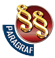 ПРАВИЛНИК О САДРЖИНИ, НАЧИНУ И ПОСТУПКУ ИЗРАДЕ И НАЧИНУ ВРШЕЊА КОНТРОЛЕ ТЕХНИЧКЕ ДОКУМЕНТАЦИЈЕ ПРЕМА КЛАСИ И НАМЕНИ ОБЈЕКАТА("Сл. гласник РС", бр. 96/2023)0 – ГЛАВНА СВЕСКА0 – ГЛАВНА СВЕСКАИнвеститор:(назив, односно, име инвеститора и седиште)(назив, односно, име инвеститора и седиште)Објекат:(назив објекта са бројем катастарске парцеле и катастарском општином, локација)(назив објекта са бројем катастарске парцеле и катастарском општином, локација)Врста техничке документације:(ИДР Идејно решење, ИДП Идејни пројекат, ПГД Пројекат за грађевинску дозволу, ПЗИ Пројекат за извођење, ПИО Пројекат изведеног објекта, Пројекат рушења објекта, Пројекат припремних радова)(ИДР Идејно решење, ИДП Идејни пројекат, ПГД Пројекат за грађевинску дозволу, ПЗИ Пројекат за извођење, ПИО Пројекат изведеног објекта, Пројекат рушења објекта, Пројекат припремних радова)Врста радова:(нова градња, доградња, реконструкција, адаптација, санација, промена намене)(нова градња, доградња, реконструкција, адаптација, санација, промена намене)Главни пројектант:(име, презиме и стручни назив)(име, презиме и стручни назив)Број лиценце:(број личне лиценце)(број личне лиценце)Потпис:Број техничке документације:Број техничке документације:(идентификациона ознака из евиденције предузетника/правног лица)Место и датум:Место и датум:(место и датум израде)0.1.Насловна страна главне свеске (попуњен образац 0.1. из овог прилога)0.2.Садржај главне свеске (попуњен овај образац 0.2. из овог прилога)0.3.Одлука о именовању главног пројектанта (попуњен образац из Прилога 8. овог правилника) (у ИДР, ИДП, ПГД, ПЗИ и ПИО)0.4.Изјава главног пројектанта (попуњен образац из Прилога 3. овог правилника) (у ИДР, ИДП, ПГД , ПЗИ и ПИО)0.5.Садржај техничке документације (попуњен образац 0.5. из овог прилога)0.6.Подаци о пројектантима и лицима која су израдила елаборате и студије (попуњен образац 0.6. из овог прилога)0.7.Подаци о објекту и локацији (попуњен образац 0.7. из овог прилога)0.8.Сажети технички опис (у ИДР, ИДП, ПГД, ПЗИ и ПИО) (према Прилогу 1А. овог правилника)0.9.Спецификација посебних делова објекта (ако постоје посебни делови објекта) (према Прилогу 1Б. овог правилника)0.10Услови прибављени ван обједињене процедуре (у ИДП и ПГД)0.11.Копије добијених сагласности (уколико су предвиђене Законом) (у ПЗИ и ПИО)0.12.Графички прилози (у ИДР, ИДП, ПГД, ПЗИ и ПИО) (према члану 25. овог правилника)(Напомена: Изоставити непотребне податке)0ГЛАВНА СВЕСКАброј:1ПРОЈЕКАТ АРХИТЕКТУРЕброј:2/1ПРОЈЕКАТ КОНСТРУКЦИЈЕброј:2/2ПРОЈЕКАТ САОБРАЋАЈНИЦАброј:3ПРОЈЕКАТ ХИДРОТЕХНИЧКИХ ИНСТАЛАЦИЈАброј:4ПРОЈЕКАТ ЕЛЕКТРОЕНЕРГЕТСКИХ ИНСТАЛАЦИЈАброј:5ПРОЈЕКАТ ТЕЛЕКОМУНИКАЦИОНИХ И СИГНАЛНИХ ИНСТАЛАЦИЈАброј:6ПРОЈЕКАТ МАШИНСКИХ ИНСТАЛАЦИЈАброј:7ПРОЈЕКАТ ТЕХНОЛОГИЈЕброј:8ПРОЈЕКАТ САОБРАЋАЈА И САОБРАЋАЈНЕ СИГНАЛИЗАЦИЈЕброј:9ПРОЈЕКАТ СПОЉНОГ УРЕЂЕЊАброј:10ПРОЈЕКАТ ПРИПРЕМНИХ РАДОВА/РУШЕЊА ОБЈЕКТАброј:Елаборат.....број:Елаборат.....број:Студија.....број:(Напомена : 1) Сваки пројекат се може делити на више свезака које добијају посебне ознаке. 2) У случају да техничка документација не садржи све пројекте не мењати редни број пројеката према областима).(Напомена : 1) Сваки пројекат се може делити на више свезака које добијају посебне ознаке. 2) У случају да техничка документација не садржи све пројекте не мењати редни број пројеката према областима).0. ГЛАВНА СВЕСКА:0. ГЛАВНА СВЕСКА:Главни пројектант:(име, презиме и стручни назив)Број лиценце:(број личне лиценце)Потпис:1. ПРОЈЕКАТ АРХИТЕКТУРЕ:1. ПРОЈЕКАТ АРХИТЕКТУРЕ:Пројектант:(назив предузетника, односно правног лица које је израдило део техничке документације, седиште)Велике лиценце:(број и датум решења за велике лиценце, ознака лиценце) (уколико за пројекат није неопходно поседовање велике лиценце, рубрика се изоставља)Одговорни пројектант :(име, презиме и стручни назив)Број лиценце:(број личне лиценце)Потпис:2/1. ПРОЈЕКАТ КОНСТРУКЦИЈЕ:2/1. ПРОЈЕКАТ КОНСТРУКЦИЈЕ:Пројектант:(назив предузетника, односно правног лица које је израдило део техничке документације, седиште)Велике лиценце:(број и датум решења за велике лиценце, ознака лиценце) (уколико за пројекат није неопходно поседовање велике лиценце, рубрика се изоставља)Одговорни пројектант :(име, презиме и стручни назив)Број лиценце:(број личне лиценце)Потпис:2/2. ПРОЈЕКАТ САОБРАЋАЈНИЦА:2/2. ПРОЈЕКАТ САОБРАЋАЈНИЦА:Пројектант:(назив предузетника, односно правног лица које је израдило део техничке документације, седиште)Велике лиценце:(број и датум решења за велике лиценце, ознака лиценце) (уколико за пројекат није неопходно поседовање велике лиценце, рубрика се изоставља)Одговорни пројектант :(име, презиме и стручни назив)Број лиценце:(број личне лиценце)Потпис:3. ПРОЈЕКАТ ХИДРОТЕХНИЧКИХ ИНСТАЛАЦИЈА:3. ПРОЈЕКАТ ХИДРОТЕХНИЧКИХ ИНСТАЛАЦИЈА:Пројектант:(назив предузетника, односно правног лица које је израдило део техничке документације, седиште)Велике лиценце:(број и датум решења за велике лиценце, ознака лиценце) (уколико за пројекат није неопходно поседовање велике лиценце, рубрика се изоставља)Одговорни пројектант :(име, презиме и стручни назив)Број лиценце:(број личне лиценце)Потпис:4. ПРОЈЕКАТ ЕЛЕКТРОЕНЕРГЕТСКИХ ИНСТАЛАЦИЈА:4. ПРОЈЕКАТ ЕЛЕКТРОЕНЕРГЕТСКИХ ИНСТАЛАЦИЈА:Пројектант:(назив предузетника, односно правног лица које је израдило део техничке документације, седиште)Велике лиценце:(број и датум решења за велике лиценце, ознака лиценце) (уколико за пројекат није неопходно поседовање велике лиценце, рубрика се изоставља)Одговорни пројектант:(име, презиме и стручни назив)Број лиценце:(број личне лиценце)Потпис:5. ПРОЈЕКАТ ТЕЛЕКОМУНИКАЦИОНИХ И СИГНАЛНИХ ИНСТАЛАЦИЈА:5. ПРОЈЕКАТ ТЕЛЕКОМУНИКАЦИОНИХ И СИГНАЛНИХ ИНСТАЛАЦИЈА:Пројектант:(назив предузетника, односно правног лица које је израдило део техничке документације, седиште)Велике лиценце:(број и датум решења за велике лиценце, ознака лиценце) (уколико за пројекат није неопходно поседовање велике лиценце, рубрика се изоставља)Одговорни пројектант:(име, презиме и стручни назив)Број лиценце:(број личне лиценце)Потпис:6. ПРОЈЕКАТ МАШИНСКИХ ИНСТАЛАЦИЈА:6. ПРОЈЕКАТ МАШИНСКИХ ИНСТАЛАЦИЈА:Пројектант:(назив предузетника, односно правног лица које је израдило део техничке документације, седиште)Велике лиценце:(број и датум решења за велике лиценце, ознака лиценце) (уколико за пројекат није неопходно поседовање велике лиценце, рубрика се изоставља)Одговорни пројектант:(име, презиме и стручни назив)Број лиценце:(број личне лиценце)Потпис:7. ПРОЈЕКАТ ТЕХНОЛОГИЈЕ:7. ПРОЈЕКАТ ТЕХНОЛОГИЈЕ:Пројектант:(назив предузетника, односно правног лица које је израдило део техничке документације, седиште)Велике лиценце:(број и датум решења за велике лиценце, ознака лиценце) (уколико за пројекат није неопходно поседовање велике лиценце, рубрика се изоставља)Одговорни пројектант:(име, презиме и стручни назив)Број лиценце:(број личне лиценце)Потпис:8. ПРОЈЕКАТ САОБРАЋАЈА И САОБРАЋАЈНЕ СИГНАЛИЗАЦИЈЕ:8. ПРОЈЕКАТ САОБРАЋАЈА И САОБРАЋАЈНЕ СИГНАЛИЗАЦИЈЕ:Пројектант:(назив предузетника, односно правног лица које је израдило део техничке документације, седиште)Велике лиценце:(број и датум решења за велике лиценце, ознака лиценце) (уколико за пројекат није неопходно поседовање велике лиценце, рубрика се изоставља)Одговорни пројектант:(име, презиме и стручни назив)Број лиценце:(број личне лиценце)Потпис:9. ПРОЈЕКАТ СПОЉНОГ УРЕЂЕЊА:9. ПРОЈЕКАТ СПОЉНОГ УРЕЂЕЊА:Пројектант:(назив предузетника, односно правног лица које је израдило део техничке документације, седиште)Велике лиценце:(број и датум решења за велике лиценце, ознака лиценце) (уколико за пројекат није неопходно поседовање велике лиценце, рубрика се изоставља)Одговорни пројектант:(име, презиме и стручни назив)Број лиценце:(број личне лиценце)Потпис:10. ПРОЈЕКАТ ПРИПРЕМНИХ РАДОВА/РУШЕЊА ОБЈЕКТА:10. ПРОЈЕКАТ ПРИПРЕМНИХ РАДОВА/РУШЕЊА ОБЈЕКТА:Пројектант:(назив предузетника, односно правног лица које је израдило део техничке документације, седиште)Одговорни пројектант:(име, презиме и стручни назив)Број лиценце:(број личне лиценце)Потпис:ЕЛАБОРАТ О ГЕОТЕХНИЧКИМ УСЛОВИМА ИЗГРАДЊЕ:ЕЛАБОРАТ О ГЕОТЕХНИЧКИМ УСЛОВИМА ИЗГРАДЊЕ:Израђивач:(назив предузетника, односно правног лица које је израдило елаборат или студију, седиште)Овлашћено лице:(име, презиме и стручни назив)Број лиценце:(број личне лиценце)Потпис:ЕЛАБОРАТ ЗАШТИТЕ ОД ПОЖАРА:ЕЛАБОРАТ ЗАШТИТЕ ОД ПОЖАРА:Израђивач:(назив предузетника, односно правног лица које је израдило елаборат или студију, седиште)Овлашћено лице:(име, презиме и стручни назив)Број лиценце:(број личне лиценце)Потпис:ЕЛАБОРАТ ЕНЕРГЕТСКЕ ЕФИКАСНОСТИ:ЕЛАБОРАТ ЕНЕРГЕТСКЕ ЕФИКАСНОСТИ:Израђивач:(назив предузетника, односно правног лица које је израдило елаборат или студију, седиште)Овлашћено лице:(име, презиме и стручни назив)Број лиценце:(број личне лиценце)Потпис:СТУДИЈА О ПРОЦЕНИ УТИЦАЈА НА ЖИВОТНУ СРЕДИНУ:СТУДИЈА О ПРОЦЕНИ УТИЦАЈА НА ЖИВОТНУ СРЕДИНУ:Израђивач:(назив предузетника, односно правног лица које је израдило елаборат или студију, седиште)Овлашћено лице:(име, презиме и стручни назив)Број лиценце:(број личне лиценце)Потпис:тип објекта:(нпр. слободно-стојећи објекат)(нпр. слободно-стојећи објекат)врста радова:(нпр. нова градња, доградња, реконструкција, промена намене, адаптација, инвестиционо одржавање и сл.)(нпр. нова градња, доградња, реконструкција, промена намене, адаптација, инвестиционо одржавање и сл.)категорија објекта:(нпр. „В”. У случају радова на постојећим објектима, нпр. реконструкција постојећег објекта, наводи се категорија целог објекта у оквиру кога се налази простор обухваћен радовима)(нпр. „В”. У случају радова на постојећим објектима, нпр. реконструкција постојећег објекта, наводи се категорија целог објекта у оквиру кога се налази простор обухваћен радовима)класификација појединих делова објекта:учешће у укупној површини објекта (%):класификациона ознака:(у случају радова на постојећим објектима, нпр. реконструкција постојећег објекта, наводи се ознака класе простора обухваћеног радовима)класификација појединих делова објекта:(нпр. 86%)(нпр. 12416 – Зграде за телевизијско и радио емитовање)класификација појединих делова објекта:(нпр. 14%)(нпр. 12421 – Самосталне зграде гаража (надземне и подземне) и паркиралишта)назив просторног односно урбанистичког плана:град/општина:број катастарске парцеле/списак катастарских парцела и катастарска општина објеката/радова који су предмет захтева:број катастарске парцеле/списак катастарских парцела и катастарска општина преко којих прелазе прикључци за инфраструктуру који су предмет захтева:(у складу са добијеним условима ИЈО навести к.п. преко којих прелазе прикључни водови до места разграничења надлежности између инвеститора и управљача инфраструктуре)(у складу са добијеним условима ИЈО навести к.п. преко којих прелазе прикључни водови до места разграничења надлежности између инвеститора и управљача инфраструктуре)број катастарске парцеле/списак катастарских парцела и катастарска општина на којима се налазе надземни делови линијског инфраструктурног објекта/прикључних водова, везани за површину земљишта (улазна и излазна места, ревизиона окна и сл.) који су предмет захтева:број катастарске парцеле/списак катастарских парцела и катастарска општина на којима се налазе постојећи водови који су у колизији са предметним радовима:(у складу са добијеним условима ИЈО навести к.п.)(у складу са добијеним условима ИЈО навести к.п.)број катастарске парцеле/списак катастарских парцела и катастарска општина на које се измештају постојећи водови (уколико је измештање предмет захтева):број катастарске парцеле/списак катастарских парцела и катастарска општина на којима се налазе постојећи објекти који се уклањају:(означити на којој се к.п. објекти налазе као и број и назив објекта како је уписан у листу непокретности)(означити на којој се к.п. објекти налазе као и број и назив објекта како је уписан у листу непокретности)број катастарске парцеле/списак катастарских парцела и катастарска општина на којој се налази прикључак, или приступ на јавну саобраћајницу:ПРИКЉУЧЦИ НА ИНФРАСТРУКТУРУ (ДСЕЕ, водовод, канализација, топловод, гасовод, телекомуникације и др.):ПРИКЉУЧЦИ НА ИНФРАСТРУКТУРУ (ДСЕЕ, водовод, канализација, топловод, гасовод, телекомуникације и др.):ПРИКЉУЧЦИ НА ИНФРАСТРУКТУРУ (ДСЕЕ, водовод, канализација, топловод, гасовод, телекомуникације и др.):(навести за све прикључке)(навести за све прикључке)(навести за све прикључке)прикључак на (инсталација, мрежа)(кратак опис прикључка) (у ИДР предвиђени, у ИДП и ПГД и ПЗИ пројектовани, у ПИО изведени прикључак)(кратак опис прикључка) (у ИДР предвиђени, у ИДП и ПГД и ПЗИ пројектовани, у ПИО изведени прикључак)Укупан капацитет(у ИДР предвиђени, у ИДП и ПГД и ПЗИ пројектовани, у ПИО изведени капацитет)(у ИДР предвиђени, у ИДП и ПГД и ПЗИ пројектовани, у ПИО изведени капацитет)Врста прикључкаУписати: привремени, навести рок прикључења или трајниУписати: привремени, навести рок прикључења или трајниВрста мерног уређајаПотребни капацитети за различите намене (разврстано по улазима)Уписати број функционалних јединица (по улазима) посебно за сваку намену (становање, пословање и др.), са потребним снагама по појединој функционалној јединициУписати број функционалних јединица (по улазима) посебно за сваку намену (становање, пословање и др.), са потребним снагама по појединој функционалној јединициПотребни капацитети за заједничку потрошњу (разврстано по улазима)Уписати број мерних уређаја (по улазима) са потребним снагама за заједничку потрошњуУписати број мерних уређаја (по улазима) са потребним снагама за заједничку потрошњуПодаци о прикључцима постојећих објеката на парцели/парцелама (уколико постоје)Уписати одобрену снагу и број издатог Одобрења/Решења о одобрењу за прикључењеУписати одобрену снагу и број издатог Одобрења/Решења о одобрењу за прикључењеНедостајућа инфраструктура у складу са условима ИЈОНавести врсту и број уговора о изградњи недостајуће инфраструктуреНавести врсту и број уговора о изградњи недостајуће инфраструктуреНетипични потрошачиНавести уколико су предвиђени нетипични уређајиНавести уколико су предвиђени нетипични уређајиЛокацијски услови:ROP:датум:Услови:број:датум:Услови:број:датум:Издате сагласности:број:датум:Издате сагласности:број:датум:димензије објекта:укупна површина парцеле/парцела:димензије објекта:укупна БРГП (и за сваки појединачни објекат, ако их има више):димензије објекта:укупна БРУТО изграђена површина:димензије објекта:укупна НЕТО површина:димензије објекта:БРУТО површина приземља:димензије објекта:површина земљишта под објектом/заузетост:димензије објекта:спратност (надземних и подземних етажа):димензије објекта:висина објекта (венац, слеме, повучени спрат и др.) према локацијским условима:димензије објекта:апсолутна висинска кота (венац, слеме, повучени спрат и др.):димензије објекта:спратна висина:посебни делови објекта:број станова:посебни делови објекта:број пословних простора:посебни делови објекта:број гаража/гаражних места:број паркинг места:материјализација објекта:материјализација фасаде:материјализација објекта:оријентација слемена:материјализација објекта:нагиб крова:материјализација објекта:материјализација крова:проценат зелених површина:(дато локацијским условима)(само у ИДП, ПГД, ПЗИ и ПИО)(остварено)индекс заузетости:(дато локацијским условима)(само у ИДП, ПГД, ПЗИ и ПИО)(остварено)индекс изграђености:(дато локацијским условима)(само у ИДП, ПГД, ПЗИ и ПИО)(остварено)начин грејања:Навести: топлана, гас, топлотне пумпе и сл.друге карактеристике објекта:предрачунска вредност објекта:(у ИДР, ИДП, ПГД, ПЗИ)(у ИДР, ИДП, ПГД, ПЗИ)коначна обрачуната вредност објекта:(у ПИО)(у ПИО)(Напомена: Изоставити непотребне податке. У зависности од врсте радова, врсте и класе објекта неопходно је садржину табеле прилагодити намени и класи објекта, тако да буду приказани сви подаци неопходни за издавање локацијских услова, односно проверу усклађености са локацијским условима и издавање грађевинске дозволе, решења о одобрењу за извођење радова, односно употребне дозволе)(Напомена: Изоставити непотребне податке. У зависности од врсте радова, врсте и класе објекта неопходно је садржину табеле прилагодити намени и класи објекта, тако да буду приказани сви подаци неопходни за издавање локацијских услова, односно проверу усклађености са локацијским условима и издавање грађевинске дозволе, решења о одобрењу за извођење радова, односно употребне дозволе)НАЗИВ И ОЗНАКA ПОСЕБНОГ ДЕЛАСПРАТСТРУКТУРAНЕТО ПОВРШИНAнпр. стан А1нпр. 1.нпр. трособаннпр. 100 m2нпр. пословни простор Б2нпр. Пр–нпр. 150 m2нпр. гаража/гаражно место Ц3нпр. По2–нпр. 15 m2... ...ИЗВОД ИЗ ПРОЈЕКТАИнвеститор:(назив, односно, име инвеститора и седиште)Објекат:(назив објекта са бројем катастарске парцеле и катастарском општином, локација)Садржај:1. Насловна страна2. Изјава вршиоца техничке контроле (Прилог 5.)3. Главна свеска пројекта за грађевинску дозволуГлавни пројектант:(име, презиме и стручни назив)Број лиценце:(број личне лиценце)П О Т В Р Ђ У Ј Е МП О Т В Р Ђ У Ј Е Мусклађеност извода из пројекта са подацима из пројекта за грађевинску дозволуусклађеност извода из пројекта са подацима из пројекта за грађевинску дозволуПотпис:Место и датум:(место и датум израде)0.ГЛАВНА СВЕСКАГЛАВНА СВЕСКАбр.1.ПРОЈЕКАТ АРХИТЕКТУРЕПРОЈЕКАТ АРХИТЕКТУРЕбр.2/1.ПРОЈЕКАТ КОНСТРУКЦИЈЕПРОЈЕКАТ КОНСТРУКЦИЈЕбр................Елаборат..........бр.Студија..........бр.Главни пројектант (ИДР, ИДП, ПГД, ПЗИ, ПИО):Главни пројектант (ИДР, ИДП, ПГД, ПЗИ, ПИО):(име, презиме и стручни назив)(име, презиме и стручни назив)Број лиценце:Број лиценце:(број личне лиценце)(број личне лиценце)Потпис:Потпис:Број техничке документације:Број техничке документације:(идентификациона ознака из евиденције предузетника/правног лица)(идентификациона ознака из евиденције предузетника/правног лица)Место и датум:Место и датум:(место и датум израде)(место и датум израде)Одговорни пројектант (ИДР, ИДП, ПГД, ПЗИ, ПИО):(име, презиме и стручни назив)Број лиценце:(број личне лиценце)Потпис:Број дела пројекта:(идентификациона ознака из евиденције предузетника/правног лица)Место и датум:(место и датум израде)Инвеститор:(назив, односно, име инвеститора и седиште)Објекат:(назив објекта са бројем катастарске парцеле и катастарском општином, локација)Врста техничке документације:(ПГД Пројекат за грађевинску дозволу, ИДП Идејни пројекат (реконструкције линијских инфраструктурних објеката), Пројекат рушења објекта, Пројекат припремних радова)Врста радова:(нова градња, доградња, реконструкција, адаптација, санација, промена намене)Број и датум техничке контроле:(идентификациона ознака из евиденције предузетника/правног лица)Као заступник вршиоца техничке контроле (врста техничке документације) за (врста радова) објекта (назив објекта са бројем катастарске парцеле и катастарском општином, локација)Као заступник вршиоца техничке контроле (врста техничке документације) за (врста радова) објекта (назив објекта са бројем катастарске парцеле и катастарском општином, локација)(име, презиме и стручни назив)(име, презиме и стручни назив)П О Т В Р Ђ У Ј Е МП О Т В Р Ђ У Ј Е М1) да је пројекат израђен у свему у складу са локацијским условима* (број и датум) и условима ималаца јавних овлашћења;* ако за пројекат нису издати локацијски услови уноси се констатација: у складу са условима ималаца јавних овлашћења2) да је пројекат усклађен са законима и другим прописима и правилима струке и да је израђен у свему према техничким прописима, стандардима и нормативима који се односе на пројектовање и грађење те врсте и класе објекта;3) да пројекат има све неопходне делове утврђене одредбама правилника којим се уређује садржина техничке документације и да су сви делови техничке документације међусобно усклађени;4) да су у пројекту исправно примењени резултати свих претходних и истражних радова извршених за потребе израде (нпр. пројекта за грађевинску дозволу), као и да су у пројекту садржане све опште и посебне техничке, технолошке и друге подлоге и подаци;5) да је пројектом обезбеђена испуњеност основних захтева за предметни објекат, односно да су начини за испуњење одговарајућих основних захтева за објекат, а који су предвиђени одговарајућим елаборатима и студијама, примењени у пројектима (наводи се само у случају када су израђени елаборати и студије);6) да је у пројекту поступљено по мерама из извештаја Ревизионе комисије о извршеној стручној контроли (број и датум извештаја) (наводи се само уколико су у извештају наведене мере);1) да је пројекат израђен у свему у складу са локацијским условима* (број и датум) и условима ималаца јавних овлашћења;* ако за пројекат нису издати локацијски услови уноси се констатација: у складу са условима ималаца јавних овлашћења2) да је пројекат усклађен са законима и другим прописима и правилима струке и да је израђен у свему према техничким прописима, стандардима и нормативима који се односе на пројектовање и грађење те врсте и класе објекта;3) да пројекат има све неопходне делове утврђене одредбама правилника којим се уређује садржина техничке документације и да су сви делови техничке документације међусобно усклађени;4) да су у пројекту исправно примењени резултати свих претходних и истражних радова извршених за потребе израде (нпр. пројекта за грађевинску дозволу), као и да су у пројекту садржане све опште и посебне техничке, технолошке и друге подлоге и подаци;5) да је пројектом обезбеђена испуњеност основних захтева за предметни објекат, односно да су начини за испуњење одговарајућих основних захтева за објекат, а који су предвиђени одговарајућим елаборатима и студијама, примењени у пројектима (наводи се само у случају када су израђени елаборати и студије);6) да је у пројекту поступљено по мерама из извештаја Ревизионе комисије о извршеној стручној контроли (број и датум извештаја) (наводи се само уколико су у извештају наведене мере);Вршилац техничке контроле:(име и презиме односно назив предузетника/правног лица, адреса, број лиценце)одговорно лице/заступник:(име и презиме)Потпис:Број техничке контроле:(идентификациона ознака из евиденције предузетника/правног лица)Место и датум:(место и датум техничке контроле)2.1. ВРШИОЦИ ТЕХНИЧКЕ КОНТРОЛЕ2.1. ВРШИОЦИ ТЕХНИЧКЕ КОНТРОЛЕ1. ПРОЈЕКАТ АРХИТЕКТУРЕ:1. ПРОЈЕКАТ АРХИТЕКТУРЕ:вршилац техничке контроле:(име, презиме и стручни назив, број личне лиценце)2/1. ПРОЈЕКАТ КОНСТРУКЦИЈЕ:2/1. ПРОЈЕКАТ КОНСТРУКЦИЈЕ:вршилац техничке контроле:(име, презиме и стручни назив, број личне лиценце)2/2. ПРОЈЕКАТ САОБРАЋАЈНИЦА:2/2. ПРОЈЕКАТ САОБРАЋАЈНИЦА:вршилац техничке контроле:(име, презиме и стручни назив, број личне лиценце)3. ПРОЈЕКАТ ХИДРОТЕХНИЧКИХ ИНСТАЛАЦИЈА:3. ПРОЈЕКАТ ХИДРОТЕХНИЧКИХ ИНСТАЛАЦИЈА:вршилац техничке контроле:(име, презиме и стручни назив, број личне лиценце)4. ПРОЈЕКАТ ЕЛЕКТРОЕНЕРГЕТСКИХ ИНСТАЛАЦИЈА:4. ПРОЈЕКАТ ЕЛЕКТРОЕНЕРГЕТСКИХ ИНСТАЛАЦИЈА:вршилац техничке контроле:(име, презиме и стручни назив, број личне лиценце)................................................................................................................................................................................................................................................................................................................................................................................................................................................2.2.1. (.2..3..) РЕЗИМЕ ИЗВЕШТАЈА О ТЕХНИЧКОЈ КОНТРОЛИ2.2.1. (.2..3..) РЕЗИМЕ ИЗВЕШТАЈА О ТЕХНИЧКОЈ КОНТРОЛИ( .....унети текст резимеа)Вршилац техничке контроле:(име, презиме и стручни назив)Број лиценце:(број личне лиценце)Потпис:Назив и ознака дела пројекта:(нпр. 1 – пројекат архитектуре)Место и датум:(место и датум техничке контроле)Напомена: оверу врше сви вршиоци техничке контролеНапомена: оверу врше сви вршиоци техничке контролеОвлашћено лице:(име, презиме и стручни назив)Број лиценце:(број личне лиценце)Потпис:Број елабората/студије:(идентификациона ознака из евиденције предузетника/правног лица)Место и датум:(место и датум израде)Инвеститор:(име и презиме односно назив инвеститора, адреса)одговорно лице/заступник:(име и презиме)Потпис:Стручни надзор:(назив предузетника/правног лица вршиоца стручног надзора, адреса, број лиценце)одговорно лице/заступник:(име и презиме)Потпис:Извођач:(назив предузетника/правног лица извођача, адреса, број лиценце)одговорно лице/заступник:(име и презиме)Потпис:Одговорни вршилац стручног надзора за (област радова/део пројекта):(име, презиме и стручни назив, број личне лиценце)Потпис:................................................................................................Одговорни извођач радова за (област радова/део пројекта):(име, презиме и стручни назив, број личне лиценце)Потпис:................................................................................................Место и датум:(место и датум израде)Инвеститор:(име и презиме, односно назив инвеститора, адреса, место)Одговорно лице/заступник:(име и презиме)Потпис:Место и датум:(место и датум)Пројектант:(назив предузетника, односно правног лица које је израдило техничку документацију, седиште, број лиценце)Одговорно лице/заступник:(име и презиме)Потпис:Број дела пројекта:(идентификациона ознака из евиденције предузетника/правног лица)Место и датум:(место и датум израде)Израђивач:(назив предузетника, односно правног лица које је израдило елаборат, или студију, седиште)Одговорно лице/заступник:(име и презиме)Потпис:Број елабората/студије:(идентификациона ознака из евиденције предузетника/правног лица)Место и датум:(место и датум израде)(нпр. 1 – ПРОЈЕКАТ АРХИТЕКТУРЕ)Инвеститор:(назив, односно, име инвеститора и седиште)Објекат:(назив објекта са бројем катастарске парцеле и катастарском општином, локација)Врста техничке документације:(ИДР Идејно решење, ИДП Идејни пројекат, ПГД Пројекат за грађевинску дозволу, ПЗИ Пројекат за извођење, ПИО Пројекат изведеног објекта, Пројекат рушења објекта, Пројекат припремних радова)Ознака и назив дела пројекта:(нпр. 1 – пројекат архитектуре)Врста радова:(нова градња, доградња, реконструкција, адаптација, санација, промена намене)Пројектант:(назив предузетника/правног лица које је израдило део техничке документације, седиште, број лиценце)Одговорно лице пројектанта:(име и презиме одговорног лица)Потпис:Одговорни пројектант:(име и презиме, стручни назив )Број лиценце:(број личне лиценце)Потпис:Број дела пројекта:(идентификациона ознака из евиденције предузетника/правног лица)Место и датум:(место и датум израде)1.1.Насловна страна дела пројекта1.2.Садржај дела пројекта1.3.Решење о именовању одговорног пројектанта дела пројекта (Прилог 8.)1.4.Изјава одговорног пројектанта дела пројекта (Прилог 4.)1.5.Текстуална документација1.6.Нумеричка документација1.7.Графичка документација(НАЗИВ ЕЛАБОРАТА/СТУДИЈЕ)Инвеститор:(назив, односно, име инвеститора и седиште)Објекат:(назив објекта са бројем катастарске парцеле и катастарском општином, локација)Врста радова:(нова градња, доградња, реконструкција, адаптација, санација, промена намене)Израђивач:(назив предузетника/правног лица које је израдило елаборат, или студију, седиште, број лиценце)Одговорно лице израђивача:(име и презиме одговорног лица)Потпис:Овлашћено лице:(име и презиме, стручни назив )Број лиценце:(број личне лиценце)Потпис:Број елабората/студије:(идентификациона ознака из евиденције предузетника/правног лица)Место и датум:(место и датум израде)1.1.Насловна страна1.2.Садржај1.3.Решење о именовању овлашћеног лица (Прилог 8.)1.4.Изјава овлашћеног лица (Прилог 6.)1.5.Текстуална документација1.6.Нумеричка документација1.7.Графичка документацијаТип документаДигитални формат документаЛица која електронски потписују документИЗВОД ИЗПРОЈЕКТА.pdf– главни пројектант– одговорно лице/заступник вршиоца техничке контролеГЛАВНАСВЕСКА.pdf– главни пројектант– одговорно лице/заступник вршиоца техничке контроле (само у случају када је прописана техничка контрола пројекта)ПРОЈЕКТИ.pdf– одговорно лице пројектанта предметног дела пројекта– одговорни пројектант предметног дела пројекта– вршилац техничке контроле предметног дела пројекта (само у случају када је прописана техничка контрола пројекта)ЕЛАБОРАТИ И СТУДИЈЕ.pdf– одговорно лице израђивача елабората, или студије– овлашћено лице које је израдило елаборат, или студијуИЗВЕШТАЈ ТЕХНИЧКЕ КОНТРОЛЕ.pdf– одговорно лице/заступник вршиоца техничке контролеИЗЈАВА ВРШИОЦА ТЕХНИЧКЕ КОНТРОЛЕ У ИЗВОДУ ИЗ ПРОЈЕКТА И ГЛАВНОЈ СВЕСЦИ.pdf– одговорно лице/заступник вршиоца техничке контролеИЗЈАВА ВРШИОЦА ТЕХНИЧКЕ КОНТРОЛЕ „ПРОЈЕКАТ СЕ ПРИХВАТАˮ НА ПРОЈЕКТИМА.pdf– вршилац техничке контроле предметног дела пројектаИЗВЕШТАЈ КОМИСИЈЕ ЗА ТЕХНИЧКИ ПРЕГЛЕД.pdf– председник комисије за технички преглед– сви чланови комисије за технички прегледИЗЈАВА ИНВEСТИТОРA,ВРШИОЦА СТРУЧНОГ НAДЗОРA И ОДГОВОРНОГ ИЗВОЂАЧА РАДОВА.pdf– сви одговорни извођачи радова и одговорни вршиоци стручног надзора– одговорно лице/заступник инвеститора– одговорно лице/заступник стручног надзора– одговорно лице/заступник извођача радоваИЗЈАВА ИНВЕСТИТОРА И ОДГОВОРНОГ ПРОЈЕКТАНТА О УСАГЛАШЕНОСТИ ПРИЛОЖЕНЕ ДОКУМЕНТАЦИЈЕ СА МЕРАМА И УСЛОВИМА ЗАШТИТЕ ЖИВОТНЕ СРЕДИНЕ.pdf– одговорно лице/заступник инвеститора– одговорни пројектант (за сваки део пројекта)ТЕХНИЧКА ДОКУМЕНТАЦИЈА ИЗРАЂЕНА И ПОТПИСАНА ПРЕ 1. ЈАНУАРА 2015. ГОДИНЕ.pdf– подносилац захтеваИнвеститор:(име и презиме, односно назив инвеститора, адреса, место)Одговорно лице/заступник:(име и презиме)Потпис:Одговорни пројектант (ИДП, ПГД) (за сваки део пројекта):(име, презиме и стручни назив)Број лиценце:(број личне лиценце)Потпис:Број техничке документације:(идентификациона ознака из евиденције предузетника/правног лица)Место и датум:(место и датум израде)